Информация о проведении урока «Здоровое питание» в 3 «Б» классе 3 марта 2021 годаС целью продвижения культуры потребления здоровых продуктов и закрепление положительного эмоционального восприятия необходимости питаться правильно и с удовольствием, формирования полноценного рационаздорового питания различных групп населения и закрепления в сознании пользователей корректных знаний о правильном питании при поддержке Федеральной службой по надзору в сфере защиты прав потребителей и благополучия человека, в рамках реализации проекта «Здоровое питание», был проведен урок в 3 «Б» классе «Здоровое питание».В ходе урока учащиеся вспомнили о пройденном материале на уроках окружающего мира: из каких полезных веществ состоит пища (белки, жиры, углеводы, витамины). Узнали правила полезного питания, которые надо соблюдать. Рассмотрели режим питания, подобранный для этого класса.Ученики подготовили сценку «Спор овощей».В конце мероприятия выполнили задания в парах, ответили на вопросы о белках, жирах и углеводах, а также из двух частей составили правильный порядок режима питания. 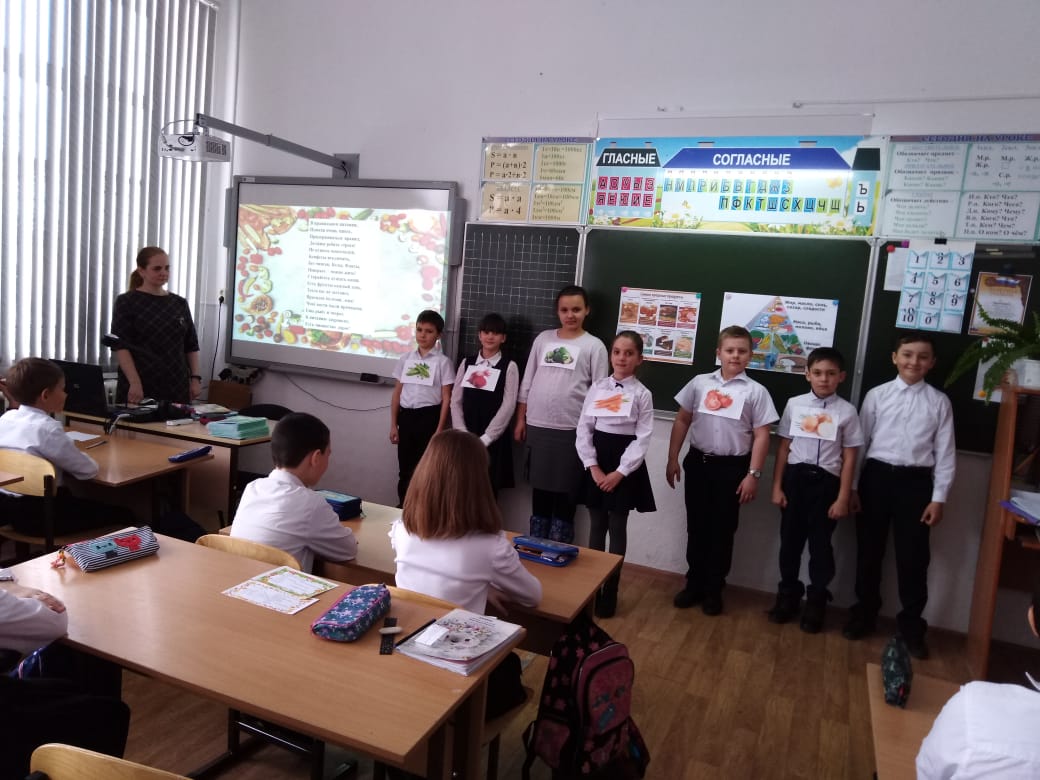 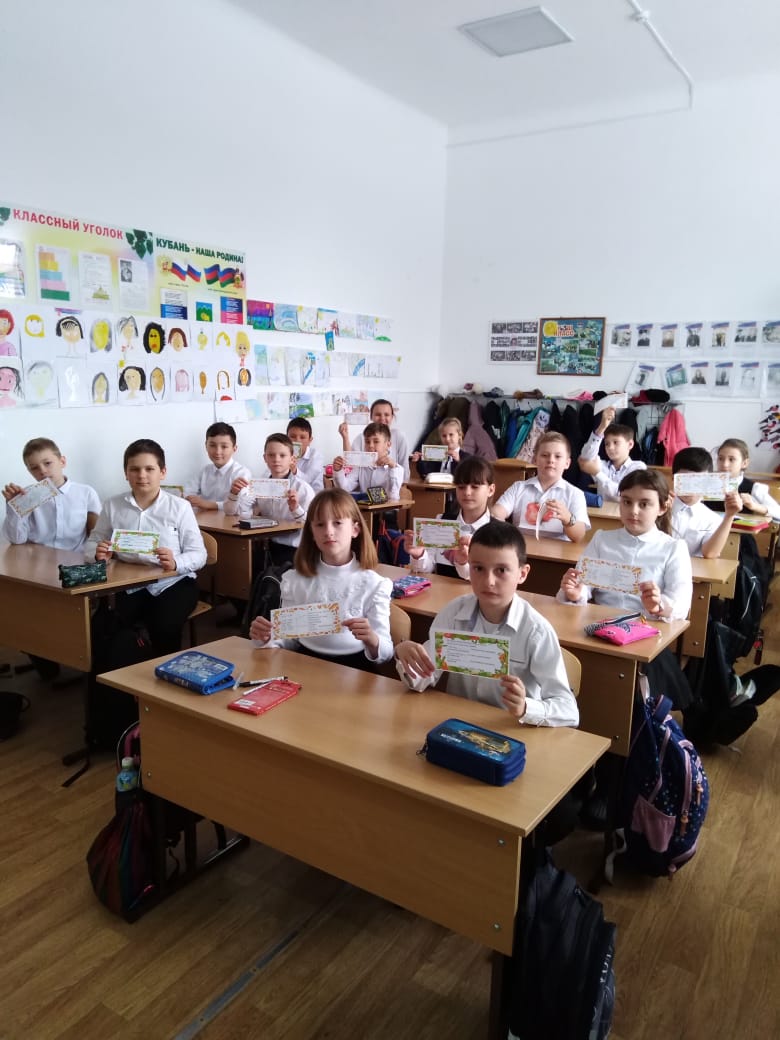 Информация о мероприятии размещена также на странице в VK https://vk.com/id533903772. Ответственный по питанию Г.Ю. Настыч.